Examples of items subject to disqualification at the Missouri State FairProject/ItemAcceptableNot AcceptableCakesUse royal icing or fondant. Tag is placed on the cake plate. 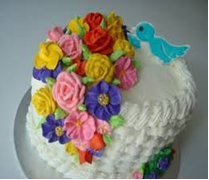 Do not use buttercream frosting (it melts) or place the tag directly on the cake. 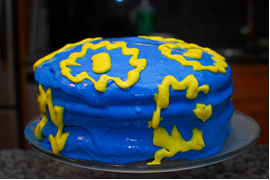 Multiple item projects (i.e. Shopping in Style)Pick the “best” item that reflects your project. Place the tag on the front of the item. 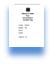 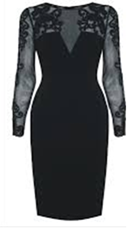 Do not send more than two pieces of an item as they can easily get separated. 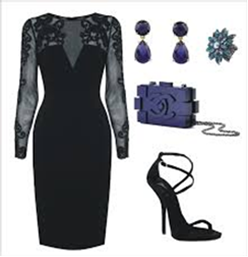 Baked items or producePut food items on clear plastic plates. 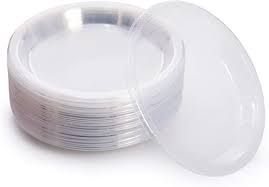 Do not place items in expensive or keepsake containers. 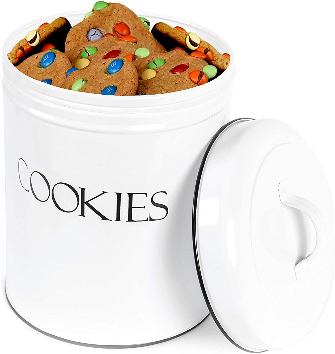 PostersPosters should be 14x22 inches.Do not send posters larger than 14x22 inches.  NotebooksSend one page in a protective sleeve that best represents the notebook. 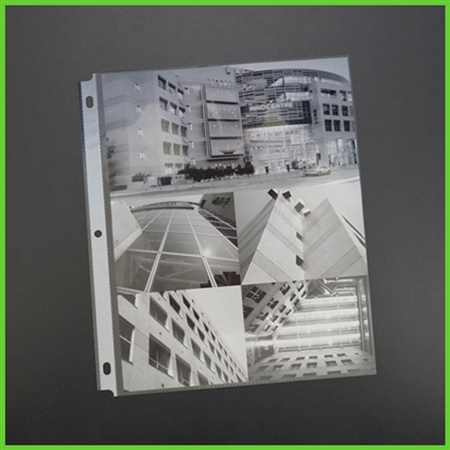 Do not send projects that are contained in a 3-ring binder, folder, or portfolio. 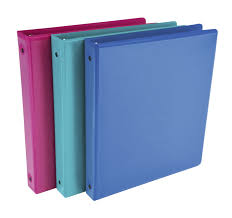 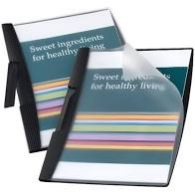 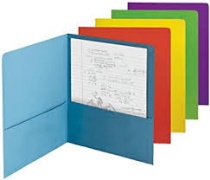 ScrapbooksSend one page in a protective sleeve that best represents a scrapbook.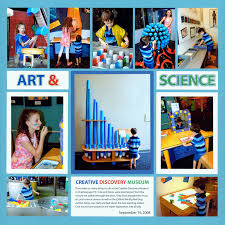 Do not send an entire scrapbook.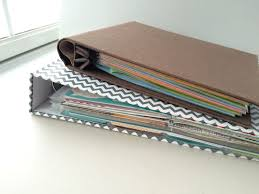 Educational DisplaysEducational displays may be up to 12 inches in height, length, and width. 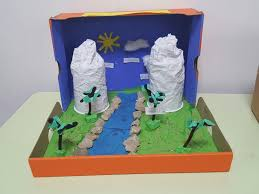 Do not send educational displays that exceed the size limit. 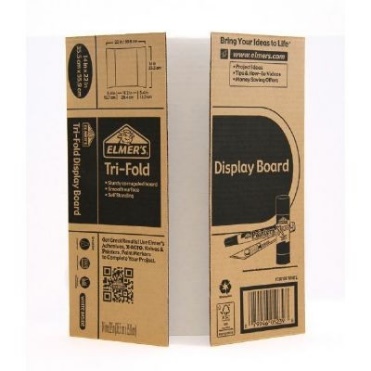 